Ponedjeljak  								27.4.2020. 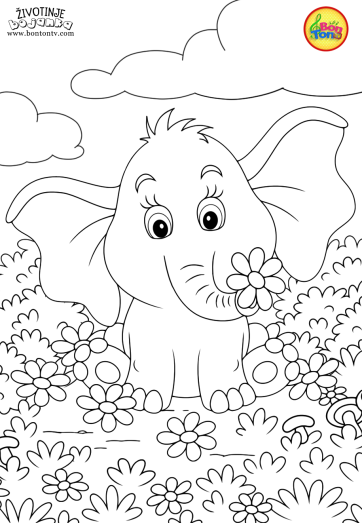 HRVATSKI JEZIKNAJ..., Blanka Dovjak MatkovićŠto bi ti za sebe rekao, u čemu si najbolji? U čemu je tvoj najbolji prijatelj dobar? Tvoj brat/sestra?Danas ćeš pročitati jednu priču u kojoj ćeš saznati u čemu su krtica, slavujica, puž i Mjesec naj. Otvori udžbenik na 162.strani, pročitaj priču i riješi zadatke. (11. i 13.zadatak ne moraš riješiti)PRILAGOĐENI PROGRAM – NIKOLA – pročitaj priču NAJ (šaljem posebno), prepiši pitanja u bilježnicu i odgovori na njih.Navedi likove iz priče.Gdje tko od njih stanuje? Čime se hvali krtica?Čime se hvali slavujica?Što je učinio puž?Što je učinio Mjesec?Kada je tebe netko zadnji put pohvalio i radi čega?Kako si se tada osjećao?MATEMATIKAMNOŽENJE I DIJELJENJE BROJEM 10 – vježbanje i ponavljanjeKao što već znaš, nakon što naučiš nešto novo, to treba i ponoviti. Tako ćeš ti danas ponoviti množenje i dijeljenje brojem 10. Riješi radnu bilježnicu na 92. i 93.strani te nakon toga odigraj igre i ponovi svoje znanje. https://wordwall.net/hr/resource/1324293/matematika/mno%c5%beenje-i-dijeljenje-brojem-10-kvizhttps://wordwall.net/hr/resource/913002/matematika/mno%c5%beenje-i-dijeljenje-s-2-i-10https://wordwall.net/hr/resource/429204/matematika/mno%c5%beenje-i-dijeljenje-br-10PRILAGOĐENI PROGRAM – NIKOLA –prepiši zadatke u bilježnicu i riješi, odigraj kvizove na gore navedenim linkovima. 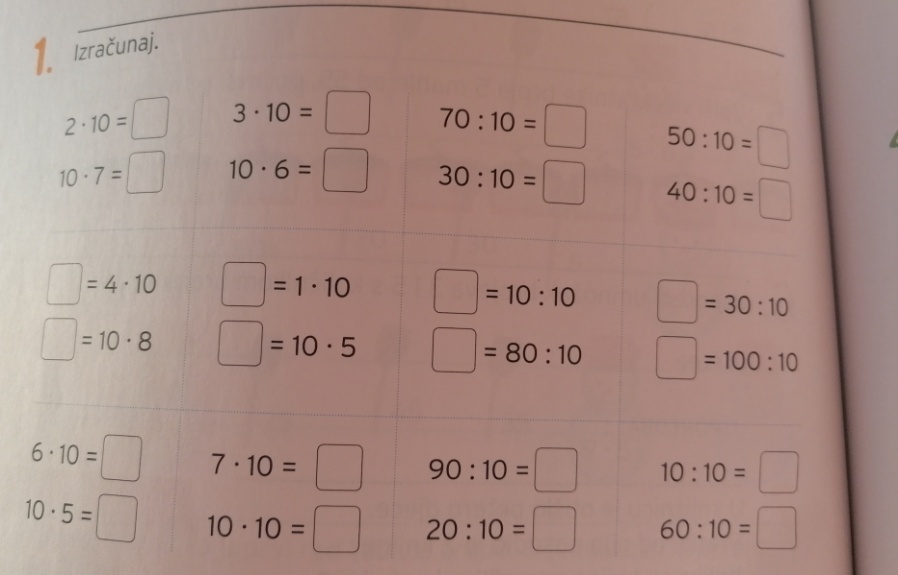 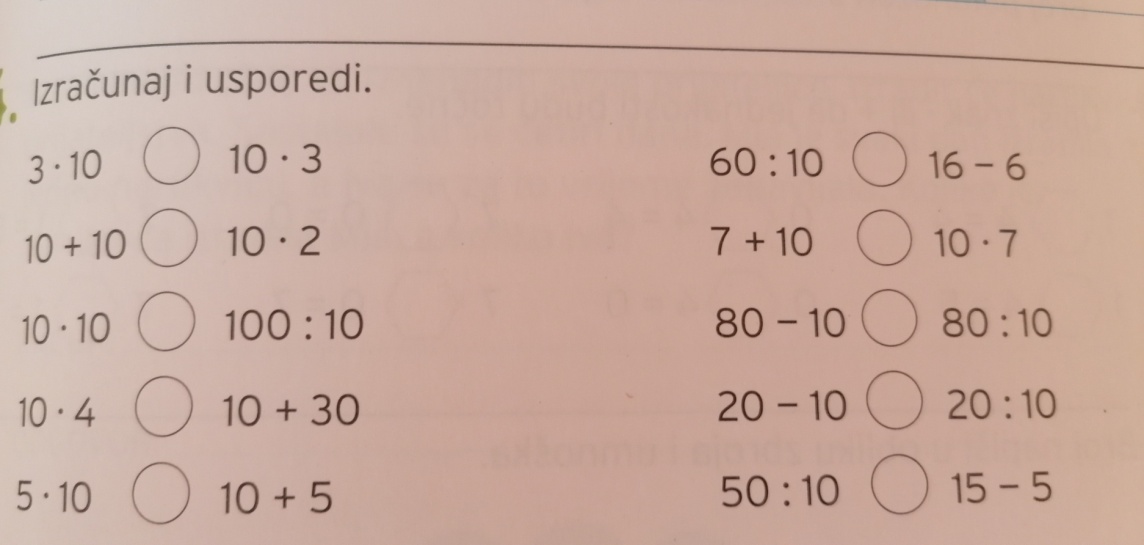 PRIRODA I DRUŠTVOPROLJEĆEBudući da smo već duboko ušli u proljeće, vrijeme je da napišeš kakve promjene zapažaš u prirodi. Tvoj je današnji zadatak da prošećeš svojim krajolikom. Pogledaj kakve biljke rastu, što se događa sa životinjama, kakvo je vrijeme...Nakon što si prošetao, riješi radnu na 37. strani i 2.zadatak na 38.strani.PRILAGOĐENI PROGRAM – NIKOLA – prošeći svojim krajolikom i promotri koje promjene su se dogodile u prirodi sada kada nam je proljeće.U svoju bilježnicu napiši naslov PROLJEĆE, prepiši pitanja i odgovori na njih.Pitanja: Kakvo je vrijeme u proljeće? Što se događa sa biljkama? Što se događa sa životinjama? Što ljudi najčešće rade? TJELESNA I ZDRAVSTVENA KULTURAVježbaj sa sportašima na HRT3.DODATNA NASTAVAZadaci na Matificu.